Publicado en Sigüenza el 30/05/2018 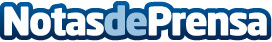 Sigüenza convoca el Concurso de Cartel para anunciar las fiestas de San Roque 2018El plazo de presentación estará comprendido entre los días 8 de mayo y el 11 de junio de 2018, ambos inclusive. El concurso contempla un único premio, en metálico, dotado con 400 eurosDatos de contacto:Ayuntamiento de SigüenzaNota de prensa publicada en: https://www.notasdeprensa.es/siguenza-convoca-el-concurso-de-cartel-para_1 Categorias: Nacional Artes Visuales Castilla La Mancha Premios Patrimonio http://www.notasdeprensa.es